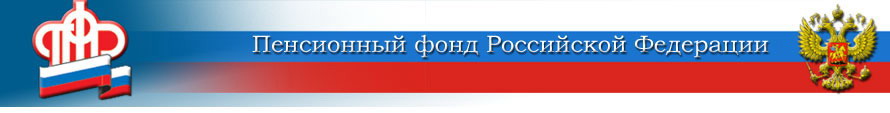 Отделение ПФР по Свердловской области сообщает о предстоящей реорганизации ряда управлений ПФР 	Отделение Пенсионного фонда Российской Федерации по Свердловской области сообщает о предстоящей реорганизации путем присоединения УПФР в городе Лесном Свердловской области и УПФР в городе Качканаре Свердловской области к УПФР в городе Нижней Туре Свердловской области и переименовании его в Государственное учреждение — Управление Пенсионного фонда Российской Федерации в г. Нижней Туре Свердловской области (межрайонное) (далее УПФР в г. Нижней Туре (межрайонное)).УПФР в г. Нижней Туре (межрайонное) будет осуществлять свою деятельность на территориях Нижнетуринского городского округа, городского округа «Город Лесной», Качканарского городского округа. Все права, обязанности и функции реорганизованных управлений ПФР переходят к УПФР в г. Нижней Туре (межрайонному). УПФР в г. Нижней Туре (межрайонное) будет располагаться по адресу: 624222, Свердловская область, г. Нижняя Тура, ул. Усошина, 3. Начальник Управления — Любовь Васильевна Архипова.Телефон «горячей линии» для граждан: (34342) 2-70-51; для страхователей: (34342) 2-74-29. Время приема граждан и страхователей: понедельник-четверг с 8.30 до 17.30, пятница с 8.30 до 16.15. Обеденный перерыв с 12.00 до 12.45.Дополнительно сообщаем, что на территориях городского округа «Город Лесной» и Качканарского городского округа будут осуществлять деятельность структурные подразделения межрайонного УПФР. Изменений в выплате и доставке пенсий не будет. Страхователи, находящиеся на территории городского округа «Город Лесной», будут представлять отчётность на бумажных носителях по прежнему адресу: 624200 Свердловская область, г. Лесной, ул. Мамина-Сибиряка, д. 4а.Приём граждан и страхователей городского округа «Город Лесной» будет проводиться по прежним адресам:  624203, Свердловская область, г. Лесной, ул. Пушкина, д. 36, ул. Мамина-Сибиряка, 4а, а также по месту нахождения УПФР в г. Нижней Туре (межрайонное) по указанному выше адресу.Время приема граждан и страхователей: г. Лесной  ул. Мамина-Сибиряка - 4а понедельник – четверг: с 8:00 до 17:15, пятница: с 8:00 до 16:00, перерыв с 12:00 до 13:00; ул. Пушкина, 36 - понедельник – четверг: с 9:00 до 18:00, пятница: с 9:00 до 16:45 
перерыв с 13:00 до 13:45.Страхователи, находящиеся на территории Качканарского городского округа, будут представлять отчётность на бумажных носителях по прежнему адресу: 624350, Свердловская область, г. Качканар, ул. 4 микрорайон, д. 29Приём граждан и страхователей Качканарского городского округа, будет проводиться по прежнему адресу: 624350, Свердловская область, г. Качканар, ул. 4 микрорайон, д. 29, а также по месту нахождения УПФР в г. Нижней Туре (межрайонное) по указанному выше адресу.Время приема граждан и страхователей: понедельник – четверг: с 9:00 до 18:00, пятница: с 9:00 до 16:45, перерыв с 13:00 до 13:45.